МІНІСТЕРСТВО ОСВІТИ І НАУКИ УКРАЇНИЛьвівський національний університет імені Івана ФранкаФакультет міжнародних відносинКафедра міжнародних економічних відносин                                                                                      ЗатвердженоНа засіданні кафедри міжнародних економічних відносинфакультету міжнародних відносинЛьвівського національного університету імені Івана Франка(протокол № 12 від 12.06. 2023 р.)Завідувач кафедри проф. Грабинський І. М. 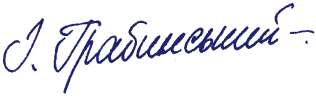 Силабус з навчальної дисципліни«ГЛОБАЛЬНЕ ПІДПРИЄМНИЦТВО»,що викладається для студентів факультету міжнародних відносинв межах ОП «Міжнародні економічні відносини» та «Міжнародний бізнес»зі спеціальності 292 Міжнародні економічні відносиниЛьвів 2023 р.Силабус курсуГЛОБАЛЬНЕ ПІДПРИЄМНИЦТВО2023-2024 навчальний рікСтруктура курсу3-семестрСхема курсуК.е.н., доцент,доцент кафедри міжнародних економічних відносинфакультету міжнародних відносинЛьвівського національного університету імені Івана Франка                                                                                                                                         Москалик Р. Я.Назва курсуГлобальне підприємництвоАдреса викладання курсум. Львів, вул. Січових Стрільців, 19, кафедра міжнародних економічних відносин, кім. 305Факультет та кафедра, за якою закріплена дисциплінаФакультет міжнародних відносин, кафедра міжнародних економічних відносинГалузь знань, шифр та назва спеціальності29 «Міжнародні відносини»; 292 «Міжнародні економічні відносини»Викладач (-і)Москалик Роман Ярославович, кандидат економічних наук, доцент кафедри міжнародних економічних відносин.Контактна інформація викладача (-ів)ел. пошта: ryaroslavovych@gmail.com, roman.moskalyk@lnu.edu.ua тел. (032)239-47-81 Консультації по курсу відбуваютьсяП’ятниця 15.00 – 16.30 (кафедра міжнародних економічних відносин, вул. Січових Стрільців, 19)Сторінка дисципліниhttps://intrel.lnu.edu.ua/course/hlobalne-pidpryjemnytstvoІнформація про курсКурс «Глобальне підприємництво» призначено для студентів денної форми навчання в межах ОП «Міжнародні економічні відносини» та «Міжнародний бізнес» зі спеціальності 292 Міжнародні економічні відносини Львівського національного університету імені Івана Франка. Курс належить до групи дисциплін, яка передбачає формування загальнонаукових компетенцій. Коротка анотація курсуВ основі курсу покладено сучасні тенденції глобалізації світогосподарських зав’язків в тому числі глобального підприємництва.  Розглядаються комплекс проблем стрімкого розвитку глобального підприємництва, організаційно-економічні форми у сфері глобального підприємництва, принципи й особливості створення і розвитку нових глобальних підприємницьких структур, система національного та наднаціонального інституційного забезпечення глобального підприємництва, структура глобального підприємництва в розрізі галузей та регіонів. Аналізуються протиріччя між негативним і позитивним ефектом від проведення офшорного підприємництва, виграшів, збитків, ризиків та можливостей для країн від глобального підприємництва. Студенти на вибір проводять дослідження одного з видів глобального бізнесу, презентують та захищають своє дослідження на семінарських заняттях.Мета та цілі курсусформувати у студентів систему теоретичних знань щодо принципів, видів, форм та механізмів глобального підприємництва, практичних навичок ведення підприємницької діяльності в глобальному середовищі, підходів до аналізу тенденцій та умов розвитку підприємництва в різних країнах.Література для вивчення дисципліниКонцепти інноваційного розвитку підприємництва : монографія . Київ: Інтерсервіс, 2018. - 263 с Ковінько О. М. Маркетинг в умовах міжнародної диверсифікації бізнес-діяльності: монографія. К. : КНЕУ. 2017. Стрельник С. О. Глобальне підприємництво: еволюція поняття та сутнісна характеристика / Управління розвитком, № 3 (185), 2016. – С.23-28.Міжнародна економіка : підручник / Д. Г. Лук'яненко, А. М. Поручник, Я. М. Столярчук ; М-во освіти і науки України, Держ. ВНЗ "Київ. нац. екон. ун-т ім. Вадима Гетьмана". - Київ : КНЕУ, 2014. – 762 с.GEM 2015, Global Entrepreneurship Report. URL: http://www.gemconsortium.org/report. McDougall-Covin, P., Jones, M. V., Serapio, M. G.. High-potential concepts, phenomena, and theories for the advancement of entrepreneurship research // Entrepreneurship Theory and Practice, 38(1), -2014. - P. 1-10.Глобальноеэкономическоеразвитие: тенденции, асимметрии, регулирование: монография / [Д. Лукьяненко, А. Поручник, Я. Столярчук и др.] ; под наук. ред. Д. Г. Лукьяненко, А. Поручника, В. Колесова ; Киевскийнац. экон. ун-т им. Вадима Гетьмана, Московскийгос. ун-т им. М. В. Ломоносова. - К. : КНЭУ, 2013. - 466 с.Міжнародний менеджмент  : навч. посібник / [М. В. Вихор, Л. П. Гацька, В. В. Загурський та ін.]. - К. : Центр учбової літератури, 2011. - 488 с.Корж М. В. Механізм управління інструментарієм міжнародного маркетингу: теорія і практика: монографія. Краматорськ: ДДМА, 2011. - 336 с. Ресурси та моделі глобального економічного розвитку : монографія / [Д. Г. Лук'яненко, А. М. Поручник, А. М. Колот та ін.] ; за заг. ред. Д. Г. Лук'яненка та А. М. Поручника ; М-во освіти і науки, молоді та спорту України, ДВНЗ «Київський нац. екон. ун-т ім. Вадима Гетьмана» [та ін.]. - К. : КНЕУ, 2011. - 703 с.Глобальна економіка XXI століття: людський вимір : монографія / [Д. Г. Лук'яненко, А. М. Поручник, А. М. Колот, Я. М. Столярчук, А. В. Кудинова, Є. Г. Панченко] ; за заг. ред. Д. Г. Лук'яненка, А. М. Поручника ; М-во освіти і науки України, ДВНЗ "Київський нац. екон. ун-т ім. В. Гетьмана". - К. : КНЕУ, 2008. - 421 с.Кальченко Т. В. Глобальна економіка: методологія системних досліджень: монографія. К.: КНЕУ, 2006. - 248 с. Варналій З. С. Мале підприємництво: основи теорії і практики. Київ: Знання, 2003. 303 с. Савчук В. С., Кривенко К. Т., Фукс А. Е., Малий І. Й. Економічна енциклопедія: у 3 т. Т. 1/відп. ред. С. В. Мочерний. Київ: Академія, 2000. 864 с. Hashai N., Almor T. Gradually internationalizing ‘born global’ firms: an oxymoron? International Business Review. 2004. Vol. 13, № 4. Р. 465–483. Gabrielsson M., Kirpalani V.H.M., Dimitratos P., Solberg A., Zucchella A. Born globals: Propositions to help advance the theory. International Business Review. 2008. Vol. 17 (4). Р. 385–401. Kuivalainen O., Sundqvist S., Servais P. Firms’ degree of born-globalness, international entrepreneurial orientation and export performance. Journal of World Business. 2007. Vol. 42. Р. 253–267. Bell J., McNaughton R., Young S. «Born-Again Global» Firms: An Extension to the «Born Global» Phenomenon. Journal of International Management. 2011. № 3. 173–189.Апель А., Гунько.В., Соколов И. Обналичивание и оффшорный бизнес в схемах. – СПб.: Питер, 2002. – 192с.Бирковский Д. Применение оффшорных компаний в Украине. – Харьков: Веста: Издательство «Ранок», 2002. – 272 с.Тривалість курсу1 семестрОбсяг курсу Загальний обсяг – 90 год., з них 24 години аудиторних занять, Самостійна робота – 66 год. Очікувані результатиЗагальні компетентності•	здатність вчитися і оволодівати сучасними знаннями•	здатність працювати в командіСпеціальні (фахові) компетентностіЗдатність приймати обґрунтовані рішення щодо налагодження міжнародних економічних відносин на всіх рівнях їх реалізації.Здатність розробляти та аналізувати моделі розвитку національних економік і визначати їхню роль у сучасній світогосподарській системі.Здатність визначати й оцінювати прояви економічного глобалізму, виклики та дисбаланси глобального розвитку та їх вплив на міжнародні економічні відносиниЗдатність оцінювати масштаби діяльності глобальних фірм та їхні позиції на світових ринках.Здатність застосовувати принципи соціальної відповідальності в діяльності суб’єктів міжнародних економічних відносин і аналізі їхнього впливу на економічний розвиток країн.Здатність прогнозувати тенденції розвитку міжнародних ринків з урахуванням кон’юнктурних змін.Здатність до самонавчання, підтримки належного рівня знань, готовність до опанування знань нового рівня, підвищення своєї фаховості та рівня кваліфікаціїЗдатність до організації і планування міжнародної економічної діяльностіПрограмні результати навчанняКреативно мислити, проявляти гнучкість у прийнятті рішень на основі логічних аргументів та перевірених фактів в умовах обмеженого часу і ресурсів на засадах використання різних діагностичних методологій провідних міжнародних організацій Систематизувати, синтезувати й упорядковувати отриману інформацію, ідентифікувати проблеми, формулювати висновки і розробляти рекомендації, використовуючи ефективні підходи та технології, спеціалізоване програмне забезпечення з метою розв’язання складних задач практичних проблем з урахуванням крос-культурних особливостей суб’єктів міжнародних економічних відносин. Приймати обґрунтовані рішення з проблем міжнародних економічних відносин за невизначених умов і вимог. Оцінювати ступінь складності завдань при плануванні діяльності та опрацюванні її результатів. Аналізувати нормативно-правові документи, оцінювати аналітичні звіти, грамотно використовувати нормативно-розпорядчі документи та довідкові матеріали, вести прикладні аналітичні розробки, професійно готувати аналітичні матеріали.Розробляти та досліджувати адаптивні моделі вирівнювання дисбалансів та нівелювання загроз глобального розвитку, пропонувати варіанти вирішення проблем за результатами дослідження. Здійснювати моніторинг, аналіз, оцінку діяльності глобальних фірм (корпорацій, стратегічних альянсів, консорціумів, синдикатів, трастів тощо) з метою ідентифікації їхніх конкурентних позицій та переваг на світових ринках. Розуміти закономірності та тенденції розвитку світового господарства і феномену нової економіки з урахуванням процесів інтелектуалізації, інформатизації та науково-технологічного обміну. Розуміти сутність соціального виміру глобального економічного розвитку та імплементувати принципи соціальної відповідальності в діяльності суб’єктів міжнародних економічних відносин. Визначати геоекономічні стратегії країн та їхні регіональні економічні пріоритети з урахуванням національних економічних інтересів і безпекової компоненти міжнародних економічних відносин у контексті глобальних проблем людства й асиметричності розподілу світових ресурсів. Ідентифікувати зміни кон’юнктури ринків під дією невизначених факторів, здійснювати їх компаративний аналіз, критично оцінювати наслідки продукованих ідей та прийнятих рішень з метою прогнозування тенденції розвитку глобальних ринківКлючові словаПідприємництво, глобальні ринки, міжнародний бізнесФормат курсуОчнийТемиДив. Схему курсуПідсумковий контроль, формаЗалік – 3 семестрПререквізитиМіжнародний менеджмент інноваційСтратегічний менеджментФранчайзингОфшорне підприємництвоНавчальні методи та техніки, які будуть використовуватись під час викладання курсуЛекціїПрезентаціїГрупові проектиПроектно-орієнтоване навчанняДискусіїНеобхідне обладнанняМультимедійний проектор, 2019р., ноутбук  Asus– 2019р., настінна дошкаSmartbox 600, проекційний екран;   intel ® Pentium Impression, CPU IntelCore I3 (14 шт.), операційні системи: Windows 10.Критерії оцінювання (окремо для кожного виду навчальної діяльності)Оцінювання проводиться за 100-бальною шкалою. Бали нараховуються за наступним співвідношенням:Практичні/самостійні: 30% семестрової оцінки Контрольні заміри (модулі) – 20% семестрової оцінкиІспит: 50% семестрової оцінкиЗагалом протягом семестру 100 балівПисьмові роботи: Протягом семестру студенти повинні виконати кілька видів письмових робіт (есе, вирішення кейсу) Академічна доброчесність: Очікується, що роботи студентів будуть їх оригінальними дослідженнями чи міркуваннями. Відсутність посилань на використані джерела, фабрикування джерел, списування, втручання в роботу інших студентів становлять, але не обмежують, приклади можливої академічної недоброчесності.	Виявлення ознак академічної недоброчесності в письмовій роботі студента є підставою для її незарахуванння викладачем, незалежно від масштабів плагіату чи обману. Відвідання занять є важливою складовою навчання. Очікується, що всі студенти відвідають усі лекції і практичні зайняття курсу. Студенти мають інформувати викладача про неможливість відвідати заняття. У будь-якому випадку студенти зобов'язані дотримуватися усіх строків визначених для виконання усіх видів письмових робіт, передбачених курсом. Література. Уся література, яку студенти не зможуть знайти самостійно, буде надана викладачем виключно в освітніх цілях без права її передачі третім особам. Студенти заохочуються до використання також й іншої літератури та джерел, яких немає серед рекомендованих.Політика виставлення балів. Враховуються бали набрані па поточному тестуванні, самостійній роботі та бали підсумкового тестування. При цьому обов'язково враховуються присутність на заняттях та активність студента під час практичного заняття: недопустимість пропусків та запізнень на заняття: користування мобільним телефоном, планшетом чи іншими мобільними пристроями під час заняття в цілях не пов'язаних з навчанням; списування та плагіат: несвоєчасне виконання поставленого завдання і т. ін.Жодні форми порушення академічної доброчесності не толеруються.Питання до заліку чи екзаменуСуб’єкти глобального підприємництва.  Світові бізнес тенденції (економічні, політичні, демографічні, технологічні). Можливості та загрози глобального підприємництва. Теоретичні основи глобального підприємництва. Інтернаціоналізація, інтеграція й глобалізація та зв'язок між ними. Становлення і сучасний формат глобальних трансформацій. Глобальна трансформація конкуренції.Закономірності та тенденції розвитку глобалізації. Глобальні проблеми: поняття, види, їх зміст.Глобалістика: етапи становлення, основні школи. Рух антиглобалістів.Глобальна система економічного регулювання. Поняття і сфера глобального підприємництва. Типи підприємництва.Особливості глобального підприємництва: механізми, масштаби, швидкість інтернаціоналізації.Мотивація міжнародного бізнесу. Причини інтернаціоналізації бізнесу.Зовнішнє середовище глобального підприємництва. Глобальні мережеві підприємницькі структури.Логістична компонента глобального підприємництва.Цифровізація глобального підприємництва.Регулювання глобального підприємництва. Глобальний моніторинг підприємництва (GEM).Поняття, структура та механізм діяльності ТНК. Види глобальних корпорацій. Трансформація ТНК в глобальні корпорації. Стратегії забезпечення глобального конкурентного лідерства ТНК.Еволюція підприємництва в країнах-членах ЄС. Європейська хартія малих підприємств. Акт малого бізнесу.Підприємництво в США. Стратегії ведення бізнесу у країнах з ринками, що формуються. Еволюція підприємництва в Китаї. Особливості підприємництва в ісламських країнах. Особливості функціонування сучасних глобальних ринків. Механізми функціонування глобальних ринків. Глобалізація товарних ринків. Глобальний фінансовий ринок, його структура і функції. Глобальний ринок капіталів і його сегменти. Глобальний ринок технологій та інтелектуальної власності.Глобальний ринок праці. Фінансування глобального підприємництва. Джерела, форми, інструменти та методи фінансування підприємницької діяльності. Кредитування бізнесу. Торгове фінансування. Аутсорсинг: взаємовідносини великого і малого бізнесу. Венчурні фонди. Кластери. Мікрокредитування. Краудфандін. Глобальні краудфандінгові платформи. Міжнародні фінансові інститути. Програми кредитування малого бізнесу ЄББР, Світовим банком, Німецьким банком реконструкції (KfW), Агентство США з Міжнародного Розвитку (USAID).Концепція постановки цілей SMART. Бізнес-планування і комерціалізація інновацій МСП.Підприємницький маркетинг: концепція, сутність, підходи визначення. Теоретичні основи підприємницького маркетингу. Альтернативні концепції підприємницького маркетингу: Партизанський маркетинг, Радикальний маркетинг, Підривний маркетинг, Маркетинг екологічного менеджменту, Проактивний маркетинг. Мережі в підприємницькому маркетингу. Мережевий маркетинг. Розгалужений маркетинг. Інтернет маркетинг. Маркетингові стратегії малих та середніх підприємств на глобальних ринках. Комунікативна концепція міжнародного маркетингу малих та середніх підприємств.Інноваційний маркетинг МСП. Соціальні медіа. Ефективний інтернет-маркетинг для МСП. Канали інтернет-комунікацій (чат, форум, блоги, розсилка, таргет). Електронна комерція.Крос-культурний маркетинг. Принципи. Сегменти клієнтів, психологічні особливості. Комплексна програма маркетингових комунікацій. Ринкові дослідження. Створення бренду.Вплив культури на міжнародні ділові відносини. Основи культурної орієнтації суспільства (цінності, ставлення, поведінка). Міжкультурне ділове спілкування.Культурні розходження в стилі управління. Кроскультурні розходження в мотивації персоналу. Етичні проблеми бізнесу та управління. Шляхи формування етики підприємства. Етика і соціальна відповідальність. Взаємостосунки представників держави і підприємництва. Адміністративна етика. Комунікації в управлінні міжнародним бізнесом. Комунікаційні мережі й комунікаційні стилі в управлінні.Вербальна, невербальна й інформаційна комунікація в міжнародному бізнесі. Кроскультурні аспекти міжнародних переговорів.Проведення ділових зустрічей, прийомів. Техніка ділового спілкування.Операційна система. Ієрархія системи. Операційні пріоритети. Операційна стратегія глобального підприємства. Особливості сфери виробництва та послуг, що впливають на операційну стратегію.Принципи організації виробничих процесів у глобальному підприємстві. Облік витрат операційної діяльності за міжнародними стандартами. Міжнародні стандарти системи якості (ISO 9000, ISO 10000, ISO 14000).Управління операційною якістю по «Кайдзен». Принципи «Тойота». Зміст, види та функції запасів (система «5S»). Поняття «Терблідж». Модульне обладнання робочих місць. Інструменти контролю якості.Теорія інноваційного підприємництва П.Друкера. Стратегії інноваційного глобального підприємництва.Види інновацій підприємств. Технічні, технологічні, виробничі, управлінські, маркетингові, соціальні, екологічні інновації. Патентування.Бізнес-інкубатори, технологічні парки, кластери. Кооперація для технологічних інновацій.Європейські програми підтримки інноваційного підприємництва Horizon 2020 та COSME.Соціальна економіка: суть, принципи, критерії, моделі, суб’єкти, сфери, організаційні форми соціального підприємництва. Переваги, ризики та бар'єри соціального підприємництва.Законодавче забезпечення соціального підприємництва. Соціальна корпоративна відповідальність. Тенденції соціального підприємництва в світі.Сучасний стан залучення вітчизняних підприємств в глобальний бізнес.Економіка України в умовах пандемії/глобальної фінансової кризи. Перспективи інтеграції вітчизняних підприємств в глобальний бізнес.ОпитуванняАнкету-оцінку з метою оцінювання якості курсу буде надано по завершенню курсуФорма навчанняКурсСеместрВсього  аудит (год.)Загальний обсяг (год.)У т. ч. (год.)У т. ч. (год.)У т. ч. (год.)Самостійна робота (год.)Контроль (модульні) роботиРозрахунково-графічні роботи (шт)Курсові  роботиконсультаціїЗалік Форма навчанняКурсСеместрВсього  аудит (год.)Загальний обсяг (год.)ЛекціїЛабораторніПрактичніСамостійна робота (год.)Контроль (модульні) роботиРозрахунково-графічні роботи (шт)Курсові  роботиконсультаціїЗалік Денна23249012126622ВечірняЗаочнаЕкстернат Тиж.Тема, план, короткі тезиФорма діяльності (заняття)* лекція, самостійна. дискусія, групова робота)Література.*** Ресурси в інтернетіЗавдання, годТермін виконання1Тема 1. Вступ до курсу Глобальне підприємництво  				Об’єкт та предмет науки «Глобальне підприємництво». Місце «Глобального підприємництва» в системі економічних наук. Методологія дисципліни «Глобальне підприємництво». Структура «Глобального підприємництва» як навчальної дисципліни. Суб’єкти глобального підприємництва.  Світові бізнес тенденції (економічні, політичні, демографічні, технологічні). Можливості та загрози глобального підприємництва. ЛекціяПрактичне заняття самостійна робота1. Стрельник С. О. Глобальне підприємництво: еволюція поняття та сутнісна характеристика / Управління розвитком, № 3 (185), 2016. – С.23-282. McDougall-Covin, P., Jones, M. V., Serapio, M. G.. High-potential concepts, phenomena, and theories for the advancement of entrepreneurship research // Entrepreneurship Theory and Practice, 38(1), -2014. - P. 1-103. Ресурси та моделі глобального економічного розвитку : монографія / [Д. Г. Лук'яненко, А. М. Поручник, А. М. Колот та ін.] ; за заг. ред. Д. Г. Лук'яненка та А. М. Поручника ; М-во освіти і науки, молоді та спорту України, ДВНЗ «Київський нац. екон. ун-т ім. Вадима Гетьмана» [та ін.]. - К. : КНЕУ, 2011. - 703 с1,51 тиж.2Тема 2. Становлення глобального підприємництва. (2 год)Теоретичні основи глобального підприємництва. Інтернаціоналізація, інтеграція й глобалізація та зв'язок між ними. Становлення і сучасний формат глобальних трансформацій. Глобальна трансформація конкуренціїЗакономірності та тенденції розвитку глобалізації. Поняття глобальних проблем. Класифікація глобальних проблем та їх зміст.Глобалістика: етапи становлення, основні школи. Рух антиглобалістів.Глобальна система економічного регулювання.ЛекціяПрактичне заняття самостійна роботаОпрацювання кейса1. Стрельник С. О. Глобальне підприємництво: еволюція поняття та сутнісна характеристика / Управління розвитком, № 3 (185), 2016. – С.23-282. Міжнародна економіка : підручник / Д. Г. Лук'яненко, А. М. Поручник, Я. М. Столярчук ; М-во освіти і науки України, Держ. ВНЗ "Київ. нац. екон. ун-т ім. Вадима Гетьмана". - Київ : КНЕУ, 2014. – 762 с3. Кальченко Т. В. Глобальна економіка: методологія системних досліджень: монографія. К.: КНЕУ, 2006. - 248 с1,51 тиж3Тема 3. Глобальне підприємництво та його середовище. 			(2 год)Поняття і сфера глобального підприємництва. Типи підприємництва.Особливості глобального підприємництва: механізми, масштаби, швидкість інтернаціоналізації, стартапиМотивація міжнародного бізнесу. Причини інтернаціоналізації бізнесу.Зовнішнє середовище глобального підприємництва. Глобальні мережеві підприємницькі структуриЛогістична компонента глобального підприємництваЦифровізація глобального підприємництваРегулювання глобального підприємництва. Глобальний моніторинг підприємництва (GEM).ЛекціяПрактичне заняття самостійна роботаГрупова роботаОпрацювання кейса1. Стрельник С. О. Глобальне підприємництво: еволюція поняття та сутнісна характеристика / Управління розвитком, № 3 (185), 2016. – С.23-282. Міжнародна економіка : підручник / Д. Г. Лук'яненко, А. М. Поручник, Я. М. Столярчук ; М-во освіти і науки України, Держ. ВНЗ "Київ. нац. екон. ун-т ім. Вадима Гетьмана". - Київ : КНЕУ, 2014. – 762 с3. GEM 2015, Global Entrepreneurship Report. URL: http://www.gemconsortium.org/report1,51 тиж4Тема 4. Глобальні підприємства. 				(2 год)	Поняття, структура та механізм діяльності ТНК. Види глобальних корпорацій. Трансформація ТНК в глобальні корпорації. Стратегії забезпечення глобального конкурентного лідерства ТНК. ЛекціяПрактичне заняття самостійна роботаОпрацювання кейса1. Кальченко Т. В. Глобальна економіка: методологія системних досліджень: монографія. К.: КНЕУ, 2006. - 248 с2. Варналій З. С. Мале підприємництво: основи теорії і практики. Київ: Знання, 2003. 303 с3. Hashai N., Almor T. Gradually internationalizing ‘born global’ firms: an oxymoron? International Business Review. 2004. Vol. 13, № 4. Р. 465–4831,51 тиж5Тема 5. Механізми функціонування глобальних ринків. 			(2 год)Особливості функціонування сучасних глобальних ринків. Механізми функціонування глобальних ринків. Глобалізація товарних ринків. Глобальний фінансовий ринок, його структура і функції. Глобальний ринок капіталів і його сегменти. Глобальний ринок технологій та інтелектуальної власності.Глобальний ринок праці.ЛекціяПрактичне заняття самостійна роботаОпрацювання кейса1. Gabrielsson M., Kirpalani V.H.M., Dimitratos P., Solberg A., Zucchella A. Born globals: Propositions to help advance the theory. International Business Review. 2008. Vol. 17 (4). Р. 385–4012. Kuivalainen O., Sundqvist S., Servais P. Firms’ degree of born-globalness, international entrepreneurial orientation and export performance. Journal of World Business. 2007. Vol. 42. Р. 253–267. 3. Bell J., McNaughton R., Young S. «Born-Again Global» Firms: An Extension to the «Born Global» Phenomenon. Journal of International Management. 2011. № 3. 173–1891,51 тиж6Тема 6. Регіональні особливості підприємництва. 			(2 год)Еволюція підприємництва в країнах-членах ЄС. Європейська хартія малих підприємств. Акт малого бізнесу.Підприємництво в США. Стратегії ведення бізнесу у країнах з ринками, що формуються. Еволюція підприємництва в Китаї. Особливості підприємництва в ісламських країнах. ЛекціяПрактичне заняття самостійна роботаГрупова роботаОпрацювання кейса1. Стрельник С. О. Глобальне підприємництво: еволюція поняття та сутнісна характеристика / Управління розвитком, № 3 (185), 2016. – С.23-282. Глобальное экономическоеразвитие: тенденции, асимметрии, регулирование: монография / [Д. Лукьяненко, А. Поручник, Я. Столярчук и др.] ; под наук. ред. Д. Г. Лукьяненко, А. Поручника, В. Колесова ; Киевскийнац. экон. ун-т им. Вадима Гетьмана, Московскийгос. ун-т им. М. В. Ломоносова. - К. : КНЭУ, 2013. - 466 с1,51 тиж7Тема 7. Механізми фінансування в системі глобального підприємництва. 			(2 год)Фінансування глобального підприємництва. Джерела, форми, інструменти та методи фінансування підприємницької діяльності. Кредитування бізнесу. Торгове фінансування. Аутсорсинг: взаємовідносини великого і малого бізнесу. Венчурні фонди. Кластери. Мікрокредитування. Краудфандін. Глобальні краудфандінгові платформи. Міжнародні фінансові інститути. Програми кредитування малого бізнесу ЄББР, Світовим банком, Німецьким банком реконструкції (KfW), Агентство США з Міжнародного Розвитку (USAID).Концепція постановки цілей SMART. Бізнес-планування і комерціалізація інновацій МСП.ЛекціяПрактичне заняття Групова роботаОпрацювання кейса1. Міжнародний менеджмент  : навч. посібник / [М. В. Вихор, Л. П. Гацька, В. В. Загурський та ін.]. - К. : Центр учбової літератури, 2011. - 488 с2. Ресурси та моделі глобального економічного розвитку : монографія / [Д. Г. Лук'яненко, А. М. Поручник, А. М. Колот та ін.] ; за заг. ред. Д. Г. Лук'яненка та А. М. Поручника ; М-во освіти і науки, молоді та спорту України, ДВНЗ «Київський нац. екон. ун-т ім. Вадима Гетьмана» [та ін.]. - К. : КНЕУ, 2011. - 703 с3. Апель А., Гунько.В., Соколов И. Обналичивание и оффшорный бизнес в схемах. – СПб.: Питер, 2002. – 192с4. Бирковский Д. Применение оффшорных компаний в Украине. – Харьков: Веста: Издательство «Ранок», 2002. – 272 с.1,51 тиж8Тема 8. Маркетинг в глобальному підприємництві. 			(2 год)Підприємницький маркетинг: концепція, сутність, підходи визначення. Теоретичні основи підприємницького маркетингу. Альтернативні концепції підприємницького маркетингу: Партизанський маркетинг, Радикальний маркетинг, Підривний маркетинг, Маркетинг екологічного менеджменту, Проактивний маркетинг. Мережі в підприємницькому маркетингу. Мережевий маркетинг. Розгалужений маркетинг. Інтернет маркетинг. Маркетингові стратегії малих та середніх підприємств на глобальних ринках. Комунікативна концепція міжнародного маркетингу малих та середніх підприємств.Інноваційний маркетинг МСП. Соціальні медіа. Ефективний інтернет-маркетинг для МСП. Канали інтернет-комунікацій (чат, форум, блоги, розсилка, таргет). Електронна комерція.Крос-культурний маркетинг. Принципи. Сегменти клієнтів, психологічні особливості. Комплексна програма маркетингових комунікацій. Ринкові дослідження. Створення бренду.ЛекціяПрактичне заняття Самостійна роботаОпрацювання кейса1. Ковінько О. М. Маркетинг в умовах міжнародної диверсифікації бізнес-діяльності: монографія. К. : КНЕУ. 2017.2. Корж М. В. Механізм управління інструментарієм міжнародного маркетингу: теорія і практика: монографія. Краматорськ: ДДМА, 2011. - 336 с1,51 тиж9Тема 9. Кроскультурний менеджмент та бізнес етика в глобальному підприємництві. 			(2 год)Вплив культури на міжнародні ділові відносини. Основи культурної орієнтації суспільства (цінності, ставлення, поведінка). Міжкультурне ділове спілкуванняКультурні розходження в стилі управління. Кроскультурні розходження в мотивації персоналу. Етичні проблеми бізнесу та управління. Шляхи формування етики підприємства. Етика і соціальна відповідальність. Взаємостосунки представників держави і підприємництва. Адміністративна етика. ЛекціяПрактичне заняття Самостійна роботаОпрацювання кейса1. Міжнародний менеджмент  : навч. посібник / [М. В. Вихор, Л. П. Гацька, В. В. Загурський та ін.]. - К. : Центр учбової літератури, 2011. - 488 с2. Корж М. В. Механізм управління інструментарієм міжнародного маркетингу: теорія і практика: монографія. Краматорськ: ДДМА, 2011. - 336 с1,51 тиж10Тема 10. Комунікаційні процеси в сфері глобального підприємництва. 			(2 год)Комунікації в управлінні міжнародним бізнесом. Комунікаційні мережі й комунікаційні стилі в управлінні.Вербальна, невербальна й інформаційна комунікація в міжнародному бізнесі. Кроскультурні аспекти міжнародних переговорів.Проведення ділових зустрічей, прийомів. Техніка ділового спілкування.ЛекціяПрактичне заняття Самостійна роботаГрупова роботаОпрацювання кейса1. Міжнародний менеджмент  : навч. посібник / [М. В. Вихор, Л. П. Гацька, В. В. Загурський та ін.]. - К. : Центр учбової літератури, 2011. - 488 с1,51 тиж11Тема 11. Операційний менеджмент у глобальному підприємництві. 			(1 год)Операційна система. Ієрархія системи. Операційні пріоритети. Операційна стратегія глобального підприємства. Особливості сфери виробництва та послуг, що впливають на операційну стратегію.Принципи організації виробничих процесів у глобальному підприємстві. Облік витрат операційної діяльності за міжнародними стандартами. Міжнародні стандарти системи якості (ISO 9000, ISO 10000, ISO 14000).Управління операційною якістю по «Кайдзен». Принципи «Тойота». Зміст, види та функції запасів (система «5S»). Поняття «Терблідж». Модульне обладнання робочих місць. Інструменти контролю якості.ЛекціяПрактичне заняття Самостійна роботаГрупова роботаОпрацювання кейса1. McDougall-Covin, P., Jones, M. V., Serapio, M. G.. High-potential concepts, phenomena, and theories for the advancement of entrepreneurship research // Entrepreneurship Theory and Practice, 38(1), -2014. - P. 1-102. Міжнародний менеджмент  : навч. посібник / [М. В. Вихор, Л. П. Гацька, В. В. Загурський та ін.]. - К. : Центр учбової літератури, 2011. - 488 с3. Кальченко Т. В. Глобальна економіка: методологія системних досліджень: монографія. К.: КНЕУ, 2006. - 248 с1,51 тиж12Тема 12. Інноваційне підприємництво. 			(1 год)Теорія інноваційного підприємництва П.Друкера. Стратегії інноваційного глобального підприємництва.Види інновацій підприємств. Технічні, технологічні, виробничі, управлінські, маркетингові, соціальні, екологічні інновації. Патентування.Бізнес-інкубатори, технологічні парки, кластери. Кооперація для технологічних інновацій.Європейські програми підтримки інноваційного підприємництва Horizon 2020 та COSME.ЛекціяПрактичне заняття Самостійна роботаГрупова роботаОпрацювання кейса1. Концепти інноваційного розвитку підприємництва : монографія . Київ: Інтерсервіс, 2018. - 263 с1,51 тиж13Тема 13.  Соціальне підприємництво. 			Соціальна економіка: суть, принципи, критерії, моделі, суб’єкти, сфери, організаційні форми соціального підприємництва. Переваги, ризики та бар'єри соціального підприємництва.Законодавче забезпечення соціального підприємництва. Соціальна корпоративна відповідальність. Тенденції соціального підприємництва в світі.Самостійна робота1. Глобальна економіка XXI століття: людський вимір : монографія / [Д. Г. Лук'яненко, А. М. Поручник, А. М. Колот, Я. М. Столярчук, А. В. Кудинова, Є. Г. Панченко] ; за заг. ред. Д. Г. Лук'яненка, А. М. Поручника ; М-во освіти і науки України, ДВНЗ "Київський нац. екон. ун-т ім. В. Гетьмана". - К. : КНЕУ, 2008. - 421 с1,51 тиж14Тема 14. Українська економіка і глобальне підприємництво. 			Сучасний стан залучення вітчизняних підприємств в глобальний бізнес.Економіка України в умовах пандемії/глобальної фінансової кризи. Перспективи інтеграції вітчизняних підприємств в глобальний бізнес.Самостійна робота1. McDougall-Covin, P., Jones, M. V., Serapio, M. G.. High-potential concepts, phenomena, and theories for the advancement of entrepreneurship research // Entrepreneurship Theory and Practice, 38(1), -2014. - P. 1-102. Глобальна економіка XXI століття: людський вимір : монографія / [Д. Г. Лук'яненко, А. М. Поручник, А. М. Колот, Я. М. Столярчук, А. В. Кудинова, Є. Г. Панченко] ; за заг. ред. Д. Г. Лук'яненка, А. М. Поручника ; М-во освіти і науки України, ДВНЗ "Київський нац. екон. ун-т ім. В. Гетьмана". - К. : КНЕУ, 2008. - 421 с1,5